                                 ESCUELA DE LENGUAJE ALBORADA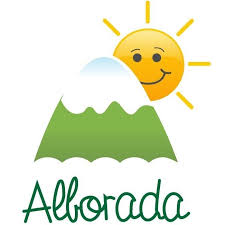 LISTA DE ÚTILES SEGUNDO NIVEL DE TRANSICIÓN AÑO 2021IMPORTANTE: TODOS LOS ÚTILES ESCOLARES Y PERTENENCIAS DEL ALUMNO/A (ROPA, MOCHILA, BUZO, POLAR, ETC.) DEBEN VENIR MARCADOS.CANTIDADÚTILES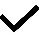 1CUADERNO UNIVERSITARIO 100 HJS. CUADRICULADO FORRO ROJO1CUADERNO COLLEGE CUADRICULADO 100 HJS. FORRO NARANJO1CUADERNO COLLEGE CUADRICULADO 100 HJS. FORRO AMARILLO  2FOTOS TAMAÑO CARNET1PLIEGO DE PAPAEL KRAFT1PLIEGO DE CARTULINA2PLIEGOS DE CARTÓN PIEDRA1BLOCK DE DIBUJO CHICO1ESTUCHE DE CARTULINAS DE COLORES1ESTUCHE DE GOMA EVA COLORES1AGUJA DE LANA PUNTA ROMA (PLÁSTICA O METAL)1ESTUCHE CON CIERRE DEBE TRAER : 1 CAJA DE LÁPICES COLORES, 1 LÁPIZ GRAFITO, 1 GOMA DE     BORRAR, 1 SACAPUNTAS.1ESTUCHES DE MARCADORES JUMBO 12 COLORES (LÁPICES SCRIPTO)1MARCADOR PERMANENTE NEGRO 1PLUMÓN DE PIZARRA (PARA TRABAJO EN PIZARRA INDIVIDUAL DE CADA ALUMNO)3PEGAMENTOS EN BARRA 36 GRS. (SUGERENCIA PROARTE, TORRE, STICK-FIX)10BARRAS DE SILICONA DELGADA1CINTA MASKING TAPE ANCHA1PINCEL DE PALETA PUNTA CUADRADA (MEDIANO O GRUESO)2TÉMPERAS GRANDES COLOR A ELECCIÓN10FUNDAS PLÁSTICAS TAMAÑO OFICIO3SOBRES DE ESCARCHA 3SOBRES DE LENTEJUELAS1CAJA DE COTONES 1PAQUETE DE PINZAS DE ROPA (DE MADERA)10BOTONES DISTINTOS TAMAÑOS 1BOLSITA DE SEMILLAS (NO PARA PLANTAR) SUGERENCIAS : ZAPALLO, MARAVILLA, LENTEJA, MAÍZ1PAQUETE DE LIMPIA PIPAS (VENDEN EN LOS CHINOS)1ARCHIVADOR RÁPIDO COLOR AZULÚTILES DE ASEO (VOLUNTARIOS)2JABÓN LÍQUIDO (DE BOLSA O BOTELLA  1 LITRO)1JABÓN ALCOHOL GEL1PAQUETE DE TOALLAS HÚMEDAS1PAQUETE DE TOALLAS CLOROX1DESINFECTANTE SPRAY (CLOROX, LISOFORM, ETC.)